ESCUELA SECUNDARIA “MANUEL F MONTOYA”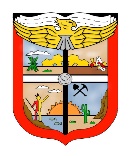 ESCUELA SECUNDARIA “MANUEL F MONTOYA”ESTRATEGIA GLOBAL PARA PLANEA 2019ESPAÑOL   ESTRATEGIA GLOBAL PARA PLANEA 2019ESPAÑOL   ESTRATEGIA GLOBAL PARA PLANEA 2019ESPAÑOL   ESTRATEGIA GLOBAL PARA PLANEA 2019ESPAÑOL   ESTRATEGIA GLOBAL PARA PLANEA 2019ESPAÑOL   ESTRATEGIA GLOBAL PARA PLANEA 2019ESPAÑOL   ESTRATEGIA GLOBALA C C I O N E SMATERIALES E INSUMOSTIEMPOSRESPONSABLESPARA MEDIR AVANCESEN EL SALON DE CLASESANALISIS DE LA ESTRUCTURA DE LOS REACTIVOS PLANEA PARA PRESENTAR LOS CASOS ESPECÍFICOS A LOS ALUMNOSEJEMPLOS DE REACTIVOS Y SU ESTRUCTURAESPACIO DE TUTORIATUTORESEJERCICIO DE EVALUACIONEN EL SALON DE CLASESEXPLICACIÓN DE LOS TEXTOS DE LENGUA Y COMUNICACION QUE PRESENTA EL EXAMEN PLANEAREACTIVOS DE PLANEA ANTERIORESCLASES DE ESPAÑOL IIIDOCENTE DE LA MATERIAEJERCICIOS DE EVALUACIONEN EL SALON DE CLASESEJERCICIOS POR CADA TIPO DE TEXTO QUE SE PRESENTA EN EL EXAMEN PLANEA DE ACUERDO A APLICACIONES ANTERIORESEJERCICIOS DE CADA TIPO DE TEXTODOS VECES POR SEMANATUTORIA MIERCOLES A LA PRIMERA HORATUTORESDOCENTES SE DEBERÁ CONSIDERAR DENTRO DE LOS RASGOS DE EVALUACION DE LOS DOCENTESEN EL SALON DE CLASESREVISION DE RESULTADOS Y RETROALMENTACIÓN DE LOS ERRORES AL MOMENTO DE CONTESTAR LA EVALUACIONEJERCICIOS RESUELTOSDOS VECES POR SEMANATUTORES DOCENTESEJERCICIOS RESUELTOSENTREMAESTROSDISEÑAR REACTIVOS CON ESTE TIPO DE TEXTO ACORDE A TODAS LAS MATERIAS E INTEGRARLO AL EXAMEN DEL DOCENTEDISEÑO DE EXAMENESSEMANALQUINCENALMENSUALTRIMESTRALTODOS LOS DOCENTESDISEÑO DE EXAMENENTREMAESTROSCOMPARTIR EXPERIECIAS Y MATERIAL PARA QUE SEA INTEGRADO A LA EVALUACION TRIMESTRAL DE TODOS LOS DOCENTESEJERCICIOS DISEÑADOS PARA LA INTEGRACIÓN EN EL EXAMEN TRIMESTRAL DE TODOS LO MAESTROSTRIMESTRALTODOS LOS DOCENTESEXAMENEN LA ESCUELAAPLICACIÓN DE UN EXAMEN PLANEA 2016EXAMEN SEGUNDOTRIMESTRALMAESTROS DE TERCERO DE SECUNDARIAEVALUACION DEL EXAMENEN LA ESCUELAAPLICAR UN EJERCICIO PARA QUE LOS ESTUDIANTES ARGUMENTEN LA FORMA QUE SE RESOLVIÓ EL EJERCICIOREACTIVODIARIODOCENTESEVALUACION GRUPALESTRATEGIA GLOBAL PARA PLANEA 2019M A T E M A T I C A S   ESTRATEGIA GLOBAL PARA PLANEA 2019M A T E M A T I C A S   ESTRATEGIA GLOBAL PARA PLANEA 2019M A T E M A T I C A S   ESTRATEGIA GLOBAL PARA PLANEA 2019M A T E M A T I C A S   ESTRATEGIA GLOBAL PARA PLANEA 2019M A T E M A T I C A S   ESTRATEGIA GLOBAL PARA PLANEA 2019M A T E M A T I C A S   ESTRATEGIA GLOBALA C C I O N E SMATERIALES E INSUMOSTIEMPOSRESPONSABLESPARA MEDIR AVANCESEN EL SALON DE CLASESANALISIS DE LA ESTRUCTURA DE LOS REACTIVOS PLANEA SEGÚN LOS EJES TEMÁTICOS EJEMPLOS DE REACTIVOS Y SU ESTRUCTURAESPACIO DE TUTORIATUTORESEJERCICIO DE EVALUACIONEN EL SALON DE CLASESEXPLICACIÓN DE LOS REACTIVOS DE LA RESOLUCIÓN DE PROBLEMAS USANDO ESTRATEGIAS PROPIAS Y DE SECUENCIAS DE CONOCIMIENTOS PREVIOSREACTIVOS QUE IMPLICAN DE UN MENOR A UN MAYOR GRADO DE DIFICULTADCLASES DE MATEMÁTICASDOCENTE DE LA MATERIAEJERCICIOS DE EVALUACIONEN EL SALON DE CLASESEJERCICIOS CLASIFICADOS EN CADA EJE TEMÁTICO TENIENDO COMO EXPERIENCIAS PRUEBAS PLANEA ANTERIORESEJERCICIOS DE ACUERDO AL DOMINIO DE CONTENIDOS ESPECÍFICOSDOS VECES POR SEMANATUTORIA MIERCOLES A LA PRIMERA HORATUTORESDOCENTES SE DEBERÁ CONSIDERAR DENTRO DE LOS RASGOS DE EVALUACION DE LOS DOCENTESEN EL SALON DE CLASESREVISION DE RESULTADOS, RETROALMENTACIÓN DE LOS ERRORES  Y ESTRATEGIAS DE SOLUCIÓN AL MOMENTO DE CONTESTAR LA EVALUACIONEJERCICIOS RESUELTOSDOS VECES POR SEMANATUTORES DOCENTESEJERCICIOS RESUELTOSENTREMAESTROSDISEÑAR REACTIVOS DE ACUERDO A LA MATERIA Y TENER UN GRADO DE TRANSVERSALIDAD CON EL AREA LOGICO MATEMATICADISEÑO DE EXAMENESSEMANALQUINCENALMENSUALTRIMESTRALTODOS LOS DOCENTESDISEÑO DE EXAMENENTREMAESTROSCOMPARTIR EXPERIECIAS Y MATERIAL PARA QUE SEA INTEGRADO A LA EVALUACION TRIMESTRAL DE TODOS LOS DOCENTESEJERCICIOS DISEÑADOS PARA LA INTEGRACIÓN EN EL EXAMEN TRIMESTRAL DE TODOS LO MAESTROSTRIMESTRALTODOS LOS DOCENTESEXAMEN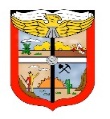 EN LA ESCUELAAPLICACIÓN DE UN EXAMEN PLANEA 2016EXAMEN PLANEA 2016SEGUNDOTRIMESTRALMAESTROS DE TERCERO DE SECUNDARIAEVALUACION DEL EXAMENEN LA ESCUELAAPLICACIÓN DE ESTRATEGIAS EN LA RESOLUCION DE PROBLEMAS EN LA PRÁCTICA DE TODOS LOS DOCENTES QUE ATIENDEN TERCER GRADO DE SECUNDARIAEJERCICIO DE LA VIDA DIARIA QUE IMPACTE EN LA SOLUCION DE PROBLEMASSEMANALDOCENTESEJERCICIOS PRÁCTICOS